BIBLIOTHEK GMÜND in Kärnten, im Schloss Lodron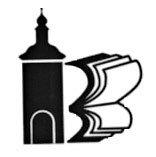 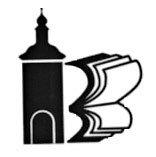 Öffentliche- und Schulbibliothek9853 Gmünd, Hauptplatz Nr. 1Tel. Nr. 0676 847 846 273 oder Tel. Nr. 04732 2215 14 Gästeinformationwww.gmuend.bvoe.at | E-Mail: bibliothek@ms-gmuend.ksn.atNeu in unserer BibliothekJuli 2022Erwachsenenliteratur:Steinfeld Mimi: 	Eine kurze Liste meiner Probleme (Mutter nicht mitgezählt) 	Goldmann, 2022Karen Swan: 		Sommer im Paradies. 						Goldmann,  2022Jane Linfoot: 		Das kleine Cottage in Cornwall. 					Harper Collins, 2022Baumann Margot: 	Nebelreise. 								Tinte& Feder, 2022Meyerhoff Joachim: 	Hamster im Hinteren Stromgebiet. 				Kiepenheuer&Witsch 2020Sheperd Catherine: 	Verloschen. 								Kafel Verlag, 2021Garmus Bonnie: 	Eine Frage der Chemie. 						Piper, 2022Gil Ribeiro: 		Einsame Entscheidung: Lost in Fuseta. Ein Portugalkrimi. 		KiWi 2022, Tom Hillenbrand: 	Goldenes Gift – ein kulinarischer Krimi. 				KiWi Bd. 7	Donna Leon: 		Milde Gaben. Commissario Brunettis 31. Fall. 			Diogenes, 2022 Helga Schubert: 	Vom Aufstehen. Ein Leben in Geschichten. 			Dtv, 2021	Natascha Bub: 	Ein Bild von einer Frau. 						List 2022,	Anna North: 		Die Gesetzlose. 							Eichborn, 2022	Jad Turjam: 		Der Geruch der Seele. 						Residenzverlag, 2021Eva Grübl: 		Botschafterin des Friedens: Bertha v. Suttner			Piper 22	Christian Hein: 	Die Frau am Strand. 							Frankfurter V. 2022Alex Capus: 		Susanna.								Hanser, 2022	Isabel Allende: 	Violeta. 								Suhrkamp, 2022Kinderliteratur & Tiptoi-Bücher:Komm in den Wald. 									2011, RavensburgerTiere im Garten. 										2021, RavensburgerMeine schönsten Kinderlieder.  								2010, RavensburgerMeine schönsten Märchen. 								2019, RavensburgerAndere Bücher:Schwartz Theo. 		Bibi und Tina: Pferdesommer auf dem MartinshofHeger Ann-Kathrin: 		Die drei!!!: Luftballonküsse. Kosmos  2020Boehme Julia: 		Das große Conni-Buch zum Lesenlernen. 		CarlsenObelisk (Hrsg.): 		Schneller als die Angst. 9 rasante Kurzkrimis. 		ObeliskSteinhöfel Andreas: 	Honigkuckuckskinder. 					CarlsenStiftung Lesen: 		Warum bekommen Pinguine keine kalten Füße?Stiftung Lesen: 		Woher kommt die Milch?